DATE: 19/01/2016 at 12.00pm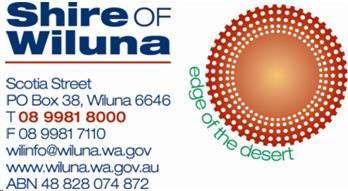 ROAD CONDITION REPORTThis report shall be updated on the change of any road conditions.Always Drive to Road Conditions – which can change.For further information please contact the Shire of Wiluna on (08) 9981 8000.Any information regarding the Goldfields Highway please contactMain Roads WA Goldfields-Esperance Regional Office on (08) 9080 1400.ROADLight Vehicles & TrucksLight Vehicles & Trucks4WD OnlyCommentGoldfields Hwy (Wiluna / Meekatharra Rd)For any information please contactMain Roads WA Goldfields-Esperance Regional Office (08) 9080 1400For any information please contactMain Roads WA Goldfields-Esperance Regional Office (08) 9080 1400For any information please contactMain Roads WA Goldfields-Esperance Regional Office (08) 9080 1400For any information please contactMain Roads WA Goldfields-Esperance Regional Office (08) 9080 1400Yandil RoadOpenOpenOpenWith Caution washoutsWiluna North Road (North Rd/Neds Creek)OpenOpenOpenWith Caution washoutsJundee Road (Jundee Mine)OpenOpenOpenWith Caution washoutsWongawol RoadClosedClosedClosed-Barwidgee Road (Bronzewing Mine)ClosedClosedClosed-Wonganoo RoadClosedClosedClosed-Windidda RoadClosedClosedClosed-Prenti Downs RoadClosedClosedClosed-Carnegie RoadClosedClosedClosed-Gunbarrel HwyClosedClosedClosed-Carnegie - Glenayle RoadClosedClosedClosed-Sydney Heads RoadClosedClosedClosed-Granite Peak - Lake Violet RoadClosedClosedClosed-Yeelirrie Rd (Yeelirrie/Wiluna)ClosedClosedClosed-Yeelirrie / Meekatharra RoadClosedClosedClosed-Sandstone - Wiluna Road (Ullula/Sandstone)ClosedClosedClosed-